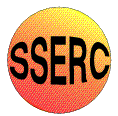 Additional comments:This is a generic risk assessment. Teachers should adapt it, if necessary, to their own sets of circumstances. The risk assessments have been written assuming that the activities will be carried out as described in the accompanying pupil material and technician guides, in school science laboratories with single-level, mainstream N5 classes comprising no more than 20 students.ActivityImmobilised algaeImmobilised algaeImmobilised algaeImmobilised algaeAssessment undertaken byPaul Beaumont, Head of SectionPaul Beaumont, Head of SectionPaul Beaumont, Head of SectionPaul Beaumont, Head of SectionDateJuly 18th 2017July 18th 2017Review dateJuly 17th 2018Description of Activity:Description of Activity:A convenient practical method for showing respiration and/or photosynthesis in plantsA convenient practical method for showing respiration and/or photosynthesis in plantsA convenient practical method for showing respiration and/or photosynthesis in plantsStep 1Step 2Step 3List significant hazards here:List groups of people who are at risk from the significant hazards identified:List existing controls or where the information may be found. List risks not adequately controlled and action needed:Lamps/strip lightsCresol red powderThymol blueEthanolCalcium chlorideAlgal enrichment mediumElectrical / manual handlingIrritantFlammableHarmfulHarmful and irritating to eyesStudent / Technician / TutorTeacher / TechnicianTeacher / TechnicianTeacher / TechnicianTeacher / TechnicianTeacher / TechnicianVisual check and PAT test in dateAvoid inhalation, eye and skin contact. Wear protective goggles and gloves. Avoid creating dust and minimise contact.Avoid inhalation and ingestion. Work in well-ventilated areaAvoid inhalation, eye and skin contact. Wear protective goggles and gloves. When preparing stock solutions.Avoid ingestion